Start der Volunteer Registrierung Post für Social Media: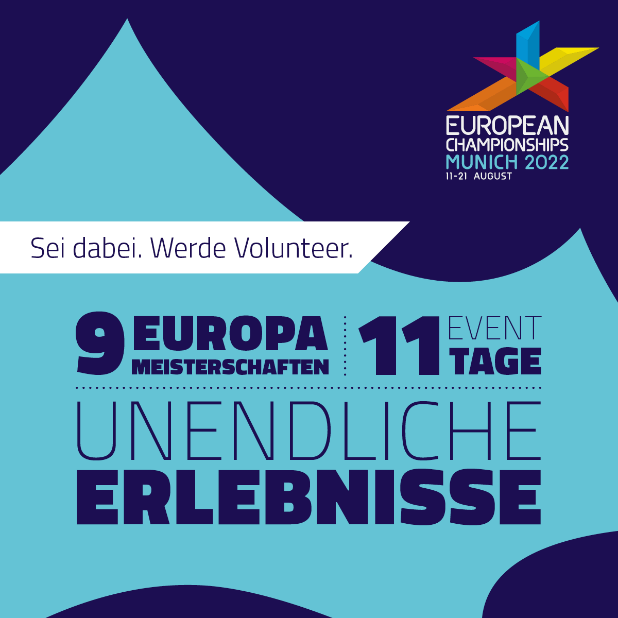 ES GEHT LOS! Werdet Volunteer beim größten Sportevent in München seit den Olympischen Spielen 1972.www.munich2022.com/de/volunteersSichert Euch einen Platz als Volunteer. Registriert Euch schnell und werdet PART OF THE TEAM #MUNICH2022-------------------LET'S GET STARTED! Become a volunteer at the biggest sporting event in Munich since the 1972 Olympic Games.www.munich2022.com/en/volunteersSecure your place as a volunteer. Register quickly and become PART OF THE TEAM #MUNICH2022